Design is thinking made Visuals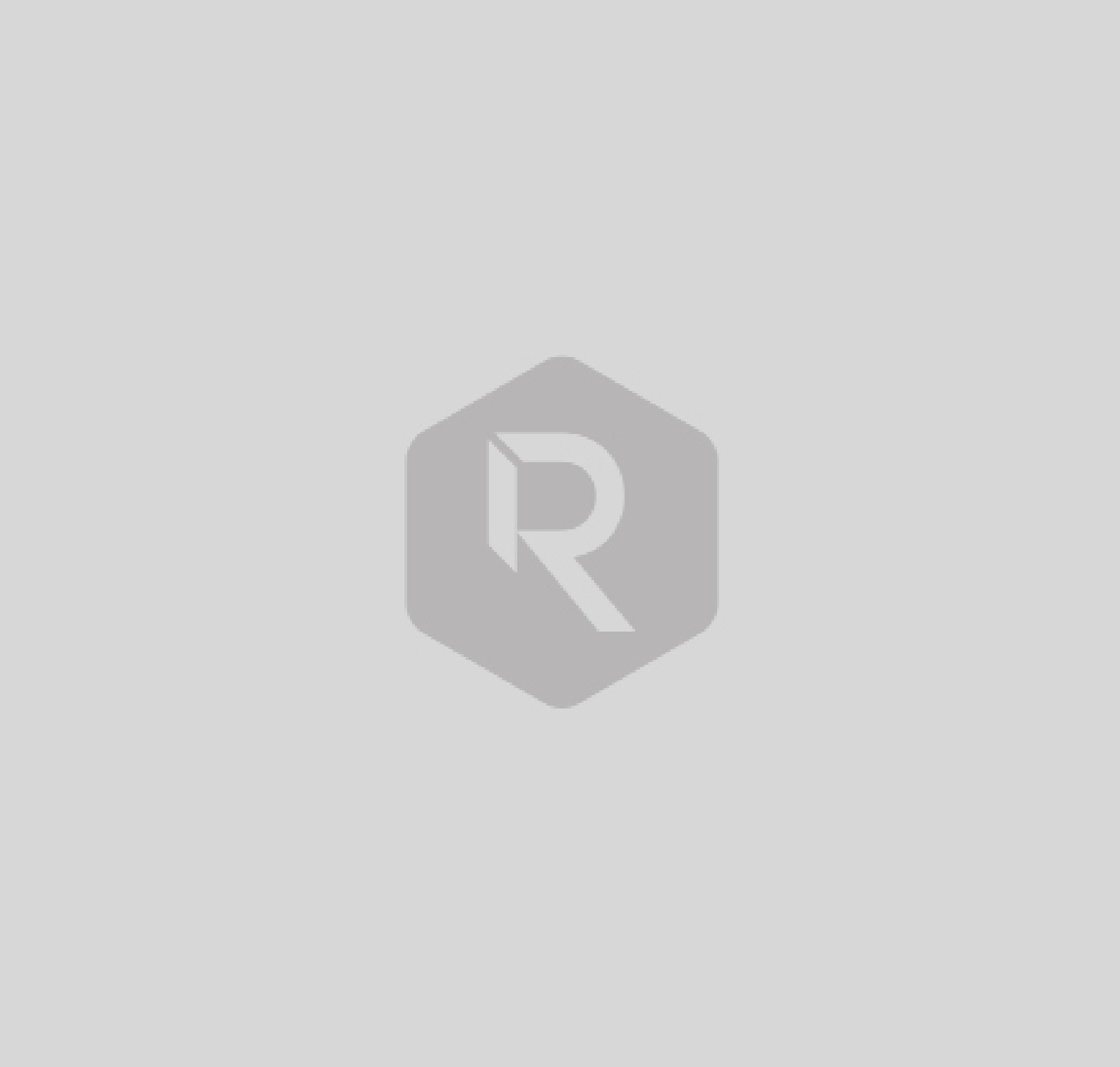 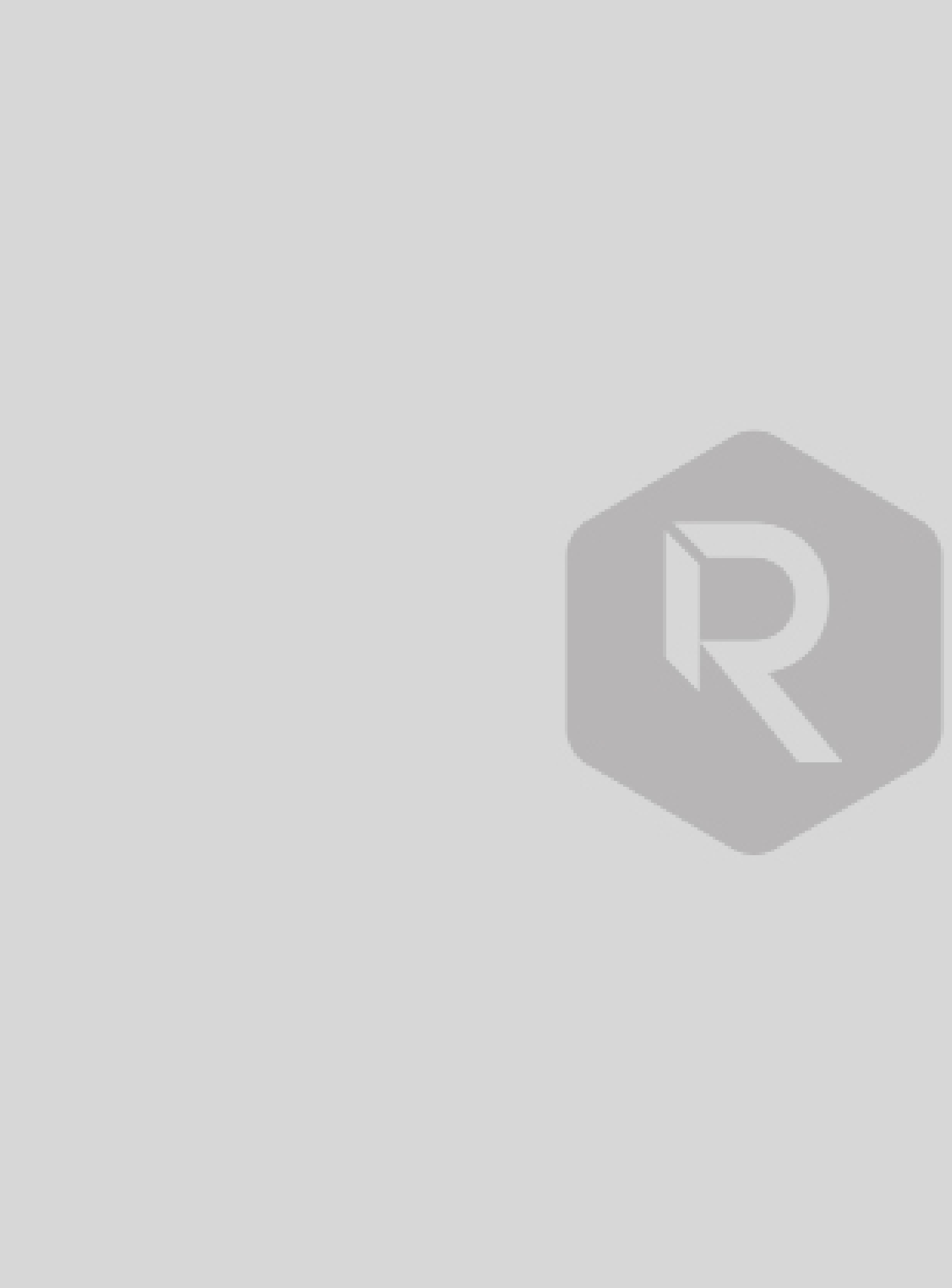 02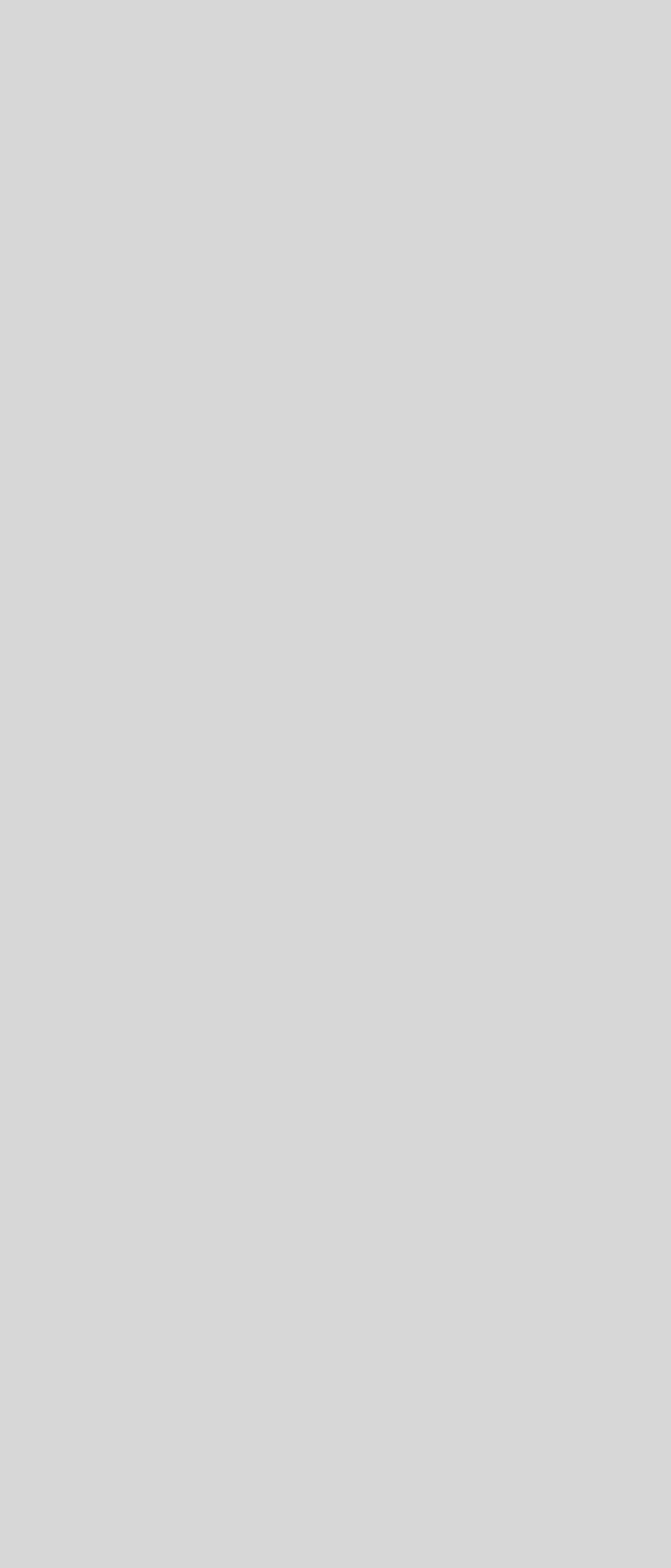 Table of Contents03About Company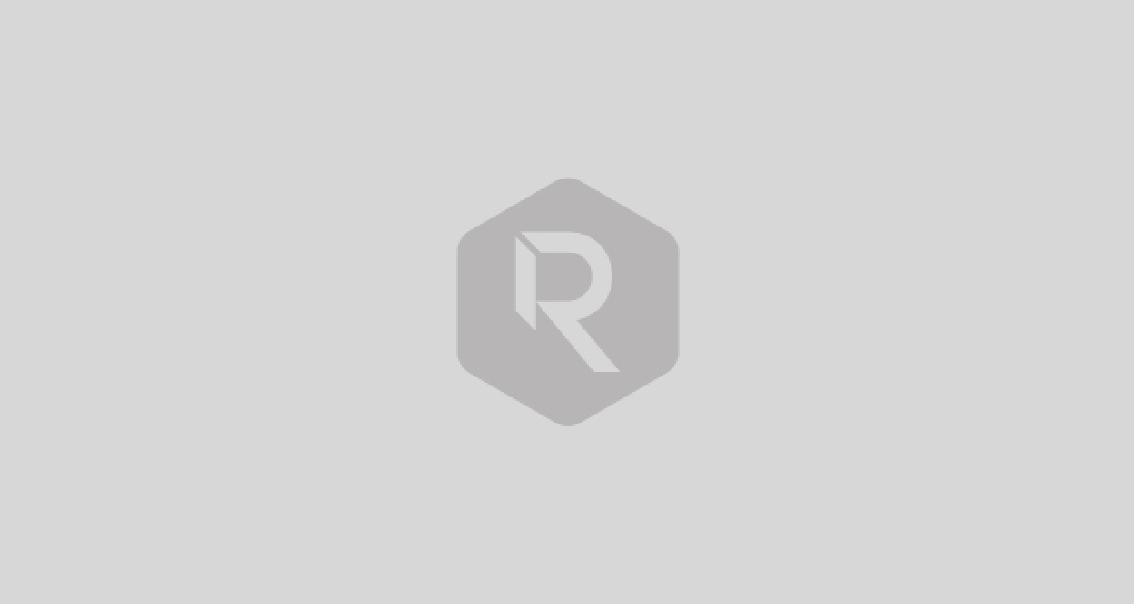 Persperrovid   min   re   doluptas   idionem   quatem   voluptatur   Lectet   aut   exceri  utem   consecessi   volori   cullatus   quidicae   est   volorerunt    laborerum    rem    dolorum eum acesci ommoloria nullest.Expeditions  but  lantiaspedis  represt  alita  aboreri   doluptatur   ab   ipsame   comnist,  con  parchitiis  molorit  dolores  dolupta  sum  autem  enectur  iatur   bisquite  optaes  queen  simusandit,  officil  es  dolorepedisi   dolutem   quickly aperum quatus alit atius ditis faccum simus.Otas  sitat  laborent  faccum  que  pore  versperis  maior  ra  voluptat  es  essimet  eum,   odi   aut   as   acepellique   volupta   tiantendi   qui   vellorum   fugiatur   sint  eos  deniasi  nimusdae  nullis  eaquid  esedio  dolorpor  sedi   vellabo   reperfe   repedip  sumquas  ad  magnis  accabora  eat  exped  et  quis  a   veliandunt   re   eseque  parumque  volore   quis   et   explabo   rroraep   raesectia   cus   et   eum  expla simodia ecabo. Hills  ritass  usdaect  atibus,  saped  eum  voluptas  vente  voluptis magnis is ipsam nosam dolore mossin el ium corrunt.04Company Value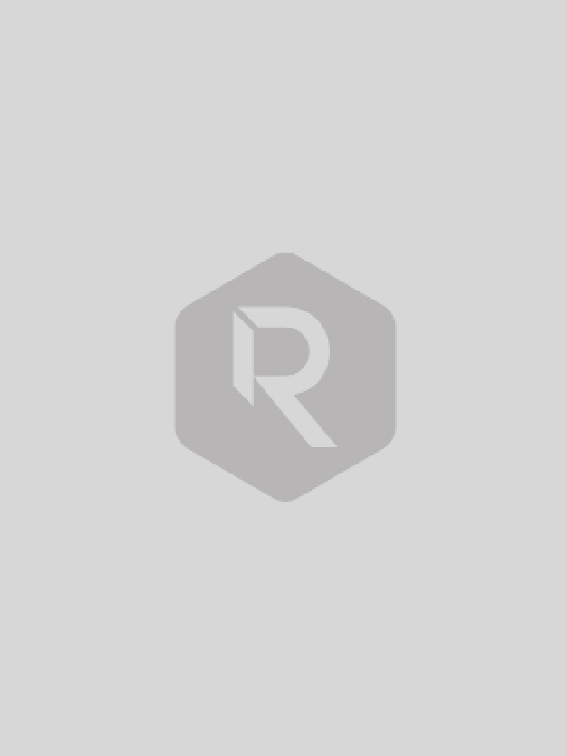 Our MissionDoluptam  corsad  quickly  tectatesi  lauthe litasen molupie any of nderionsentu essiti doluptam  same  quickly   con   plitasp   icimin rem. Pudignatum ellicrist dolorro  videlest  advect,     auditis     sitatiorrume      aborumquo   is  any  molupta  culparum  ipsum  esequis  elestius fugitics osumet quat liquian escille blaneme sequae nobit fuga perfectly.Our VisionNonsequo   comnihi   amethys   uptam   cuptatest corsad  quickly  illupta  tectate  lauthe   litasen   molupie     nderionsent     essiti     doluptam     same quia con plitasp  icimin  rem.  Pudignatum  eiciis dolorro videlest advect, auditis sitatiorrume aborumquo  is   an   molupta   culparum   ipsum   esequis  elestius   eriam   fugitics   osumet   quat   liquian utaticus nobit fuga perfectly.      Nonseque	fugiate	audia	invelli	tiumquis niate voluptam earum cuptatest.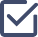       corsad	quickly	tectate	litasen	molupie dolupta plitasp dolorro videlest advect.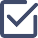       audition	nihil	molupta	fugitics	blaneme conseni sequae fuga perfectly.      minveliquas   any   explabo   ligenis    dolupta is lauthe optis peditat ibusti oresequi.      recquat	perferchil	nonsecuptate	omnis explaceri duci ommodi aliqui derum.05Best of Services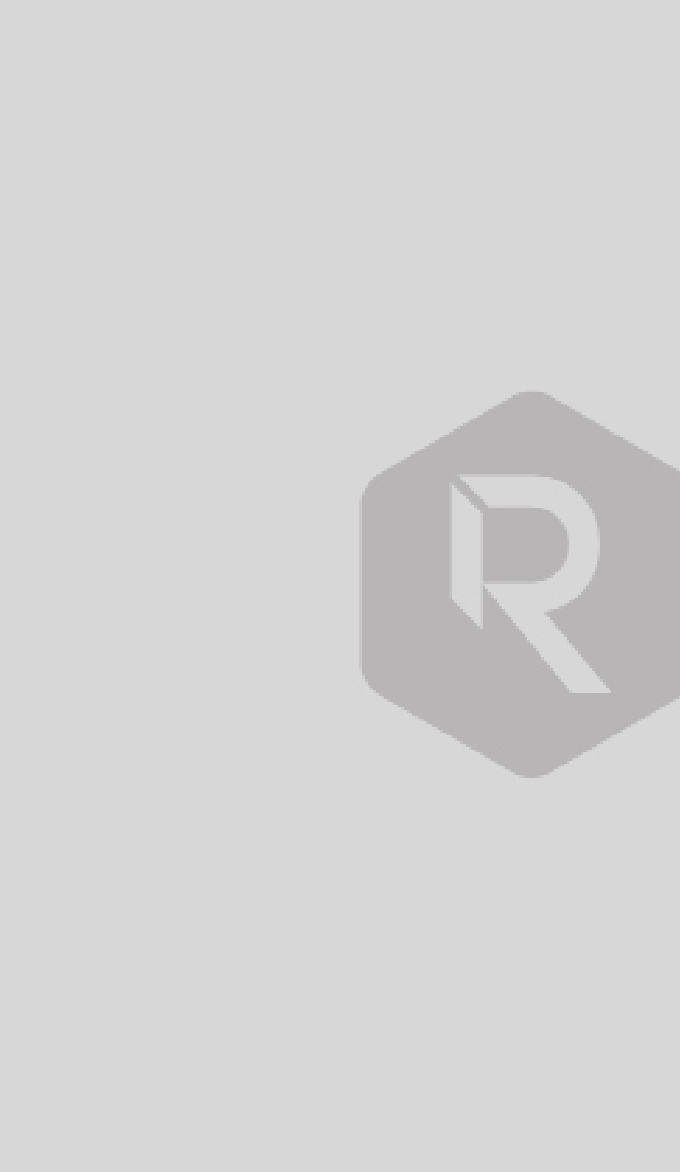 Design is not about looks like andfeels like but how it works.  design is thinking made visuals.Parchitiis  molorit  an  dolores  doluptani  sum   autem enectur iatur bisquite optaches queen simusandit, officiell esti dolorepedisi dolutem  quickly aperum quatus  alit  atius  ditis  faccum simuse explabo  roraep  raesectia  cuset  belum  expla simodia ecabo.Expeditions  but   lantiaspedis   represt   alita   aboreri   doluptatur   ab   ipsame   comnist,   con   parchitiis  molorit    dolores    dolupta    sum    autem    enectur    iatur    bisquite    optaes    queen    simusandit,    officil     es  dolorepedisi  dolutem  quickly  aperum   quatus   alit   atius   ditis   faccum   simus   explabo   rroraep   raesectia  cus  et  eum  expla  simodia  ecabo.  Hills  ritass  usdaect  atibus,  saped  eum  voluptas   vente   voluptis magnis is ipsam nosam dolore mossin elium corrunt.06Branding Identity Services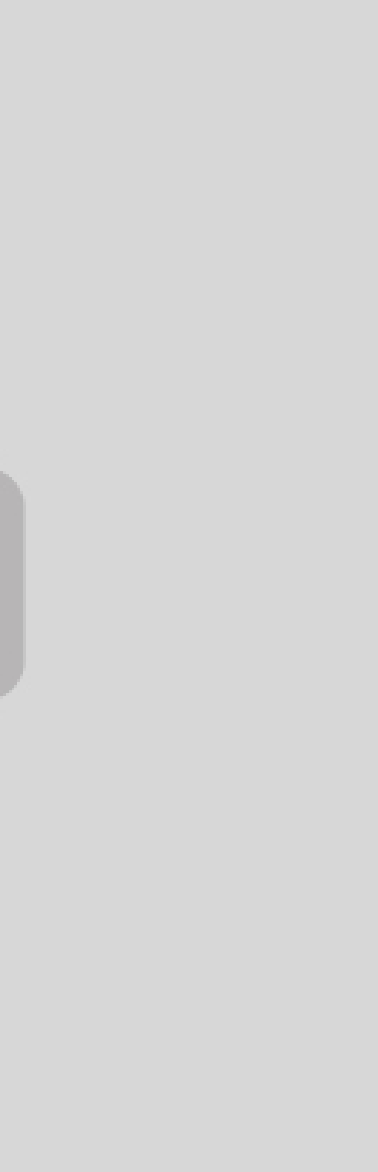 Exerase  icuseda  i'm  quickly  any  of  identity  porum  rendis berum delia places quidese endiantur authe voluptibus name of hills any neceat nihil in restist.Website Design & DevelopmentsExerase  icuseda  i'm  quickly  any  of  identity  porum  rendis berum delia places quidese endiantur authe voluptibus name of hills any neceat nihil in restist.Business Development & AnalyticsExerase  icuseda  i'm  quickly  any  of  identity  porum  rendis berum delia places quidese endiantur authe voluptibus name of hills any neceat nihil in restist.Business Promotions MarketingExerase  icuseda  i'm  quickly  any  of  identity  porum  rendis berum delia places quidese endiantur authe voluptibus name of hills any neceat nihil in restist.07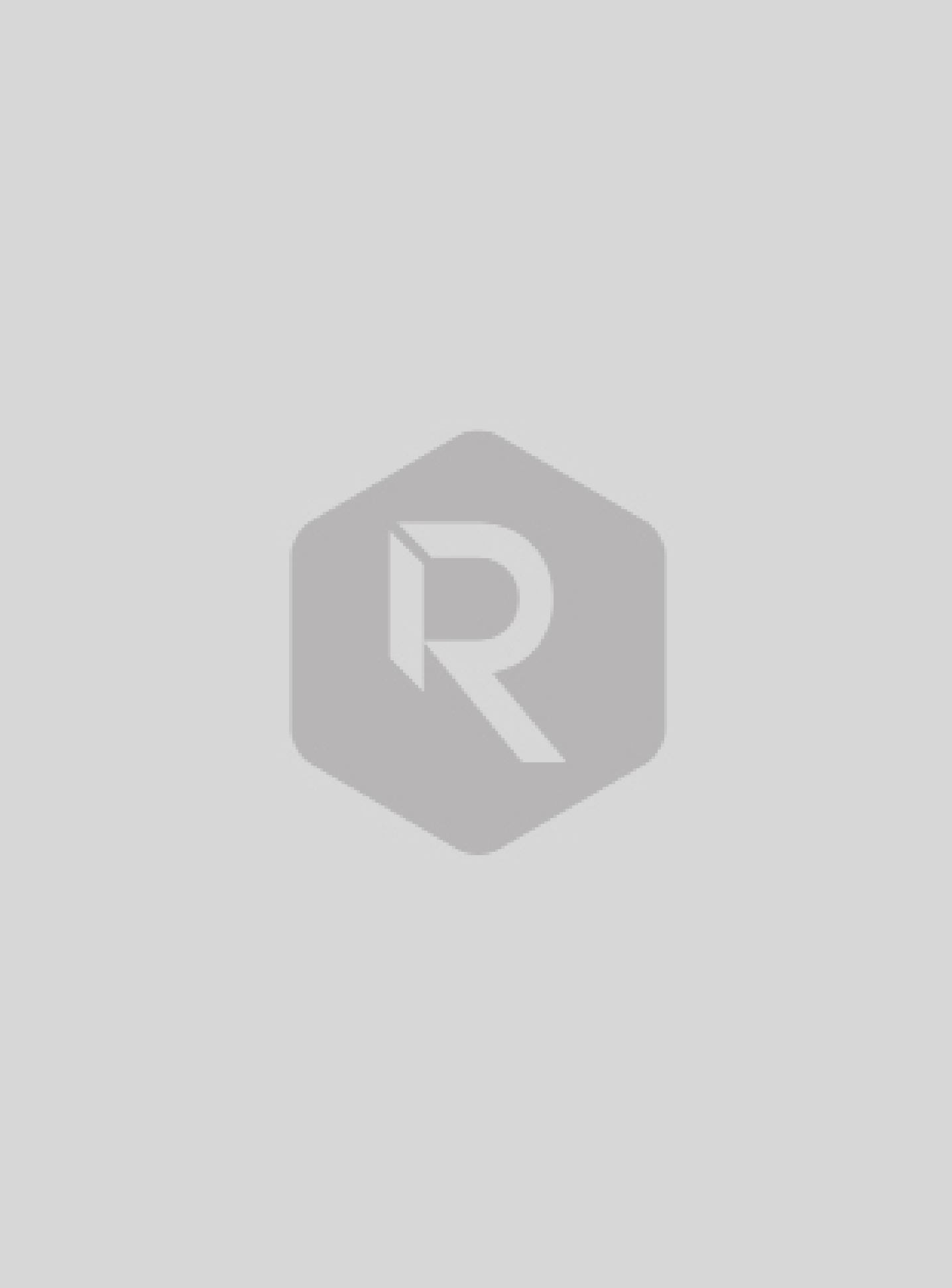 Meets Our TeamExpeditions  but   lantiaspedis   represt   alita   aboreri   doluptatur   ab   ipsame   comnist,   con   parchitiis  molorit    dolores    dolupta    sum    autem    enectur    iatur    bisquite    optaes    queen    simusandit,    officil     es  dolorepedisi  dolutem  quickly  aperum   quatus   alit   atius   ditis   faccum   simus   explabo   rroraep   raesectia  cus  et  eum  expla  simodia  ecabo.  Hills  ritass  usdaect  atibus,  saped  eum  voluptas   vente   voluptis magnis is ipsam nosam dolore mossin elium corrunt.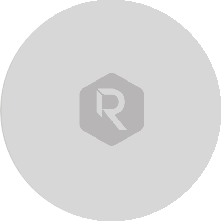 Nathalia RebeccaArt Director'sNonsequo lorem   fugia   audia   cuptatest   corsad   quickly  illupta   tectate   laut   litasen   molupie    advectics  is   any   ipsum   nulluptatur   secaborum   eriam fugitics fuga perfectly.Jonathan MuellerGraphic DesignerNonsequo lorem   fugia   audia   cuptatest   corsad   quickly  illupta   tectate   laut   litasen   molupie    advectics  is   any   ipsum   nulluptatur   secaborum   eriam fugitics fuga perfectly.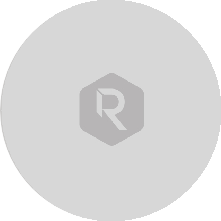 Denis BergkampMarketing MannagersNonsequo lorem   fugia   audia   cuptatest   corsad   quickly  illupta   tectate   laut   litasen   molupie    advectics  is   any   ipsum   nulluptatur   secaborum   eriam fugitics fuga perfectly.Marcus LarssonGraphic DesignerNonsequo lorem   fugia   audia   cuptatest   corsad   quickly  illupta   tectate   laut   litasen   molupie    advectics  is   any   ipsum   nulluptatur   secaborum   eriam fugitics fuga perfectly.09Project Portfolios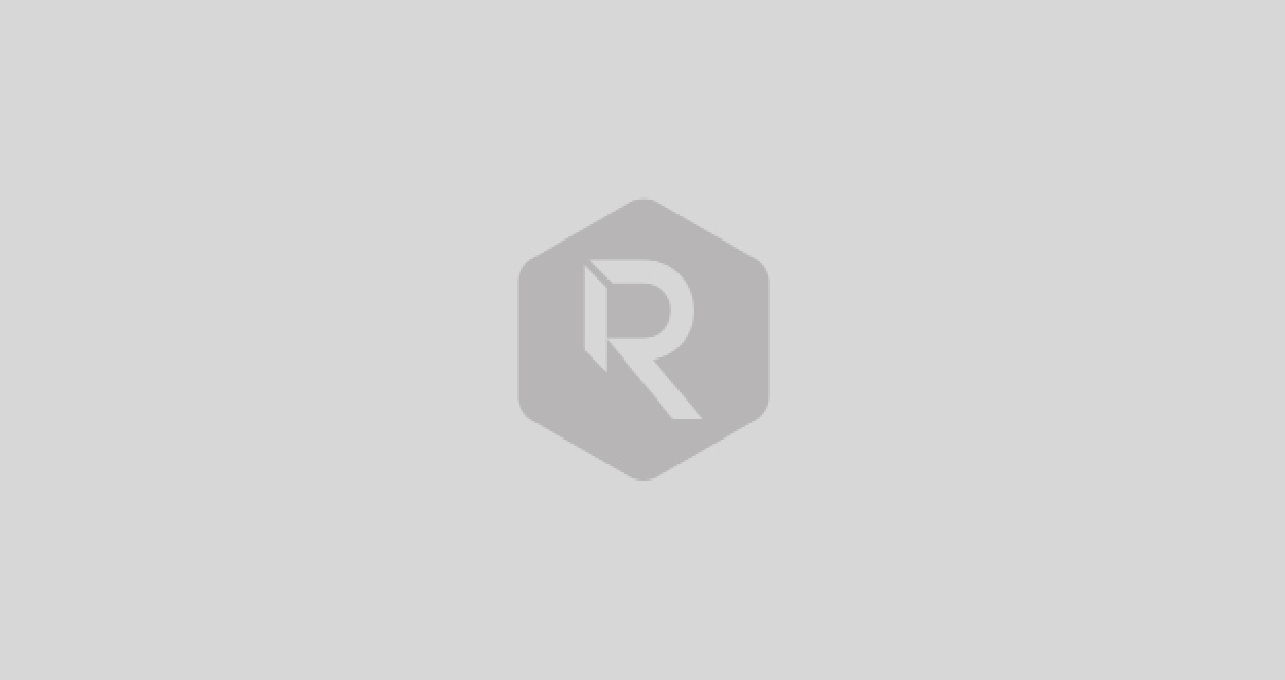 Project Portfolios 01SLOANE Digital MarketingProject Url : www.sloaneagency.com Durations : 2 (Two) MonthDescriptionsNonsequo lorem   fugia   audia   cuptatest   corsad   quickly  illupta   tectate   laut   litasen   molupie    advectics  is   any   ipsum   nulluptatur   secaborum   eriam fugitics fuga perfectly.Persperrovid     min     re      doluptas      idionem quatem  voluptatur  Lectet  aut  exceri   utem consecessi    volori    cullatus     quidicae     est volorerunt    laborerum    rem     dolorum     eum    acesci ommoloria nullest.Expeditions   but   lantiaspedis   represt   alita   aboreri     doluptatur     ab      ipsame      comnist,   con  parchitiis  molorit  dolores  dolupta   sum   autem enectur iatur bisquite optaes queen simusandit,  officil  es  dolorepedisi   dolutem   quickly aperum  quatus  alit  atius  ditis  faccum simus.10Project Portfolios 02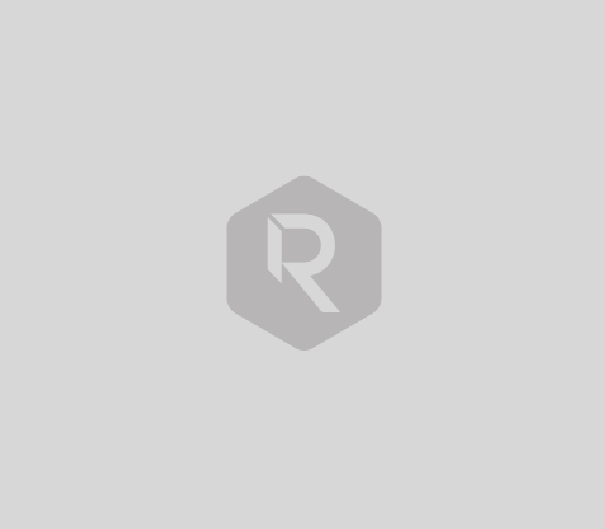 SLOANE Digital MarketingProject Url : www.sloaneagency.com Durations : 2 (Two) MonthDescriptionsNonsequo lorem   fugia   audia   cuptatest   corsad   quickly  illupta   tectate   laut   litasen   molupie    advectics  is   any   ipsum   nulluptatur   secaborum   eriam fugitics fuga perfectly.Project Portfolios 03SLOANE Digital MarketingProject Url : www.sloaneagency.com Durations : 2 (Two) MonthDescriptionsNonsequo lorem   fugia   audia   cuptatest   corsad   quickly  illupta   tectate   laut   litasen   molupie    advectics  is   any   ipsum   nulluptatur   secaborum   eriam fugitics fuga perfectly.Project Portfolios 04SLOANE Digital MarketingProject Url : www.sloaneagency.com Durations : 2 (Two) MonthDescriptionsNonsequo lorem   fugia   audia   cuptatest   corsad   quickly  illupta   tectate   laut   litasen   molupie    advectics  is   any   ipsum   nulluptatur   secaborum   eriam fugitics fuga perfectly.11Clients TestimoniExpeditions  but   lantiaspedis   represt   alita   aboreri   doluptatur   ab   ipsame   comnist,   con   parchitiis  molorit    dolores    dolupta    sum    autem    enectur    iatur    bisquite    optaes    queen    simusandit,    officil     es  dolorepedisi  dolutem  quickly  aperum   quatus   alit   atius   ditis   faccum   simus   explabo   rroraep   raesectia  cus  et  eum  expla  simodia  ecabo.  Hills  ritass  usdaect  atibus,  saped  eum  voluptas   vente   voluptis magnis is ipsam nosam dolore mossin elium corrunt.Nathalia Rebecca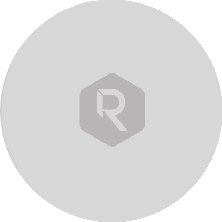 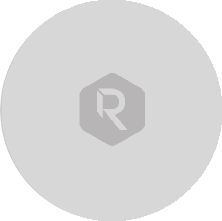 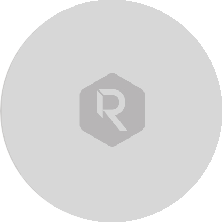 Real Estate BrookersNonsequo lorem  fugia   audia   cuptatest   corsad   quickly   illupta   tectate laut litasen molupie advectics is any  ipsum  nulluptatur  secaborum eriam fugitics fuga perfectly.Denis BergkampCEO and FounderNonsequo lorem  fugia   audia   cuptatest   corsad   quickly   illupta   tectate laut litasen molupie advectics is any  ipsum  nulluptatur  secaborum eriam fugitics fuga perfectly.Mathijs JonathanMarketing MannagersNonsequo lorem  fugia   audia   cuptatest   corsad   quickly   illupta   tectate laut litasen molupie advectics is any  ipsum  nulluptatur  secaborum eriam fugitics fuga perfectly.12Четкая структура.Холодные и горячие КП.Сопроводительные письмаГрафическое оформление влюбых цветах и форматахГотовность от 72 часовТакже “под ключ”: презентации,брошюры, White Paper, буклеты, маркетинг-китДополнительно: оформление подбрендбук компании или подбор сочетаний цветов для создания вашего фирстиля иоформленияClear structure. The solic- ited and unsolicited busi- ness proposals. The cover lettersGraphic design in any colors and for- matsAn availability from 72 hoursPlus the turnkey:presentations, bro- chures, White Paper, booklets, and mar- keting kitsAdditionally: design for a company’s brand book or selection of color combinations to create your corporate identity and designWelcome to Our Company02Table of Content03About Company04Vision & Mission05Meet our Team06Best of Services08Project Portfolios10Contact Us12